TABLE OF CONTENTSTABLE OF CONTENTS	218VAC115-15-10.  Decision to delegate.	318VAC115-15-20.  Criteria for delegation.	318VAC115-15-30.  Criteria for an agency subordinate.	318VAC115-15-10.  Decision to delegate.  In accordance with § 54.1-2400 (10) of the Code of Virginia, the board may delegate an informal fact-finding proceeding to an agency subordinate upon determination that probable cause exists that a practitioner may be subject to a disciplinary action.  18VAC115-15-20.  Criteria for delegation. Cases that may not be delegated to an agency subordinate include violations of standards of practice as set forth in regulations governing each profession registered, certified, or licensed by the board, except as may otherwise be determined by the executive director in consultation with the board chair.18VAC115-15-30.  Criteria for an agency subordinate.  1. An agency subordinate authorized by the board to conduct an informal fact-finding proceeding may include board members and professional staff or other persons deemed knowledgeable by virtue of their training and experience in administrative proceedings involving the regulation and discipline of health professionals.  2. The executive director shall maintain a list of appropriately qualified persons to whom an informal fact-finding proceeding may be delegated.  3. The board may delegate to the executive director the selection of the agency subordinate who is deemed appropriately qualified to conduct a proceeding based on the qualifications of the subordinate and the type of case being heard.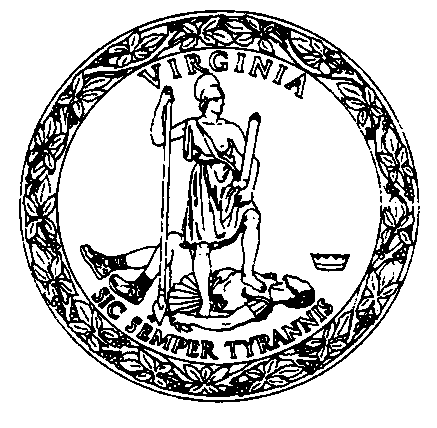 	RegulationsGoverning  Delegation to an agency subordinateVirginia Board of CounselingTitle of Regulations:  18 VAC 115-15-10 et seq.Statutory Authority:  §§  54.1-2400 and  Chapter 35 of Title 54.1of the Code of 	Revised Date:  December 12, 2019    9960 Mayland Drive                                                    Phone: (804) 367-4610    Henrico, VA  23233                                                     FAX: (804) 527-4435	                                                                              email:  coun@dhp.virginia.gov	RegulationsGoverning  Delegation to an agency subordinateVirginia Board of CounselingTitle of Regulations:  18 VAC 115-15-10 et seq.Statutory Authority:  §§  54.1-2400 and  Chapter 35 of Title 54.1of the Code of 	Revised Date:  December 12, 2019    9960 Mayland Drive                                                    Phone: (804) 367-4610    Henrico, VA  23233                                                     FAX: (804) 527-4435	                                                                              email:  coun@dhp.virginia.gov